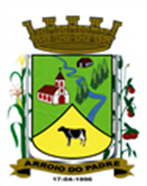 ESTADO DO RIO GRANDE DO SULMUNICÍPIO DE ARROIO DO PADREGABINETE DO PREFEITOLei 2.089, de 27 de dezembro de 2019.Altera a Lei Municipal nº 962 de 04 de novembro de 2009, nos artigos parágrafos e incisos indicados nesta Lei.O Prefeito Municipal de Arroio do Padre, Sr. Leonir Aldrighi Baschi, faz saber que a Câmara de Vereadores aprovou e eu sanciono e promulgo a seguinte Lei:Art. 1º A presente Lei altera a Lei Municipal nº 962 de 04 de novembro de 2009, que estabelece o Plano de Carreira do Magistério Público do Município de Arroio do Padre, institui o respectivo quadro de cargos e funções, nos artigos, parágrafos e incisos indicados. Art. 2º O artigo 4º da Lei Municipal nº 962 de 04 de novembro de 2009 passará a ter a seguinte redação:Art. 4º O Município incumbir-se-á de oferecer a educação básica nos níveis da educação básica de educação infantil em berçário, maternal e pré-escola e ensino fundamental completo, permitindo a atuação em outros níveis de ensino somente quando estiverem atendidas plenamente as necessidades de sua área de competência e com recurso acima dos percentuais mínimo vinculados pela Constituição Federal a manutenção e desenvolvimento do ensino.Art. 3º Fica alterado o inciso IV e acrescido inciso V do artigo 6º da Lei Municipal nº 962 de 04 de novembro de 2009 que passará a vigorar com a seguinte redação:Art. 6º ………………………………………………………………….....................I…………………………………………………………………………………...............II……………………………………………………………………………....................III……………………………………………………………………………....................IV – Diretor da escola I: profissional com formação e experiência docente, para o desempenho de atividade de direção de escola de ensino fundamental completo.V – Diretor de escola II: profissional com formação e experiência docente, para o desempenho de atividade de direção de escola de educação infantil.	Art. 4º Os incisos constantes no artigo 12 da Lei Municipal nº 962 de 04 novembro de 2009, passarão a vigorar com a seguinte redação, acrescida ainda do inciso VII:Art. 12 ……………………………………………………………………………I – para a classe A ingresso automático;II – para classe B;a) 05 (cinco) anos de interstício na classe A;b) cursos de atualização e aperfeiçoamento, relacionados com a Educação, que somados perfaçam no mínimo 120 (cento e vinte) horas.III – para classe C:a) 05 (cinco) anos de interstício na classe B;b) cursos de atualização e aperfeiçoamento relacionados com Educação que somados perfaçam no mínimo 120 (cento e vinte) horas;IV – para a classe D:a) 05 (cinco) anos de interstício na classe C;b) cursos atualização e aperfeiçoamento relacionados com a Educação, que somados perfaçam no mínimo 120 (cento e vinte) horas;V – para a classe E:a) 05 (cinco) anos de interstício na classe D;b) cursos atualização e aperfeiçoamento, relacionados com a Educação, que perfaçam no mínimo 120 (cento e vinte) horas;VI – para classe F:a) 05 (cinco) anos de interstício na classe E;b) cursos atualização e aperfeiçoamento, relacionados com a Educação, que perfaçam no mínimo 120 (cento e vinte) horas;VII – para classe G:a) 05 (cinco) anos de interstício na classe F;b) cursos atualização e aperfeiçoamento, relacionados com a Educação, que perfaçam no mínimo 120 (cento e vinte) horas;Art. 5º O art. 12 da Lei Municipal nº 962 de 04 de novembro de 2009, passará a vigorar com o acréscimo do § 8º com a seguinte redação:Art. 12 ……………………………………………………………………….................§8º Os professores que durante o período de interstício tiverem completado o período fixado para passarem a classe seguinte, se aprovados nos requisitos estabelecidos nesta Lei, farão jus a correspondente retribuição pecuniária, a contar do mês seguinte a sua implementação.Art. 6º Fica suprimido o §1º do art. 12 da Lei Municipal 962, de 04 de novembro de 2009, que assim dispõe:Art. 12……………………………………………………………………….................§1º A avaliação periódica de desempenho se dará os termos de lei específica.Art. 7º O art. 16 e seu parágrafo único da Lei Municipal nº 962 de 04 de novembro de 2009 passarão a vigorar com a seguinte redação:Art. 16 As promoções serão consideradas efetivas e terão vigência a partir do mês seguinte, em que o professor implementou o direito ao interstício, ainda que a avaliação seja realizado, nos meses de junho e dezembro de cada exercício, desde que verificado o atendimento dos requisitos estabelecidos nos artigos 12 e 14 desta Lei, mediante a apreciação dos documentos necessários, a serem avaliados pela Secretária Municipal da Educação, Cultura, Esporte e Turismo.Parágrafo único: O professor que dentro do interstício respectivo, não alcançar os requisitos “b” dos incisos I a VII do artigo 12 desta Lei, fará jus a mudança de classe somente quando apresentar os documentos comprobatórios dos cursos realizados.Art. 8º Os incisos II e III do art. 27 da Lei Municipal 962, de 04 e novembro de 2009, passarão a ter vigência com a seguinte redação:Art. 27……………………………………………………………………......................I...............................................................................................................................II – para a docência nos anos iniciais do ensino fundamental: curso superior de licenciatura plena, especifico para os anos iniciais do ensino fundamental.III – para a docência dos anos finais do ensino fundamental: curso superior em licenciatura plena, especifico para as disciplinas respectivas ou formação superior em área correspondente e formação pedagógica, nos termos do art. 63 da Lei nº 9.394/96.Art. 9º O art. 28 da Lei Municipal nº 962, de 04 de novembro de 2009, passará a vigorar com a seguinte redação:Art. 28 O regime normal de trabalho dos professores será de 20 (vinte) horas semanais, sendo 20% (vinte por cento) reservadas para horas atividades.Art. 10 O art. 31 da Lei Municipal nº 962 de 04 de novembro de 2009, passará a ter vigência acrescido do § 3º com a seguinte redação:Art. 31…………………………………………………………………........................§ 3º Aos Professores poderá ser concedido recesso escolar, ficando porém, estes, neste período, a disposição da direção/regência escolar e/ou da Secretaria Municipal da Educação, Cultura, Esporte e Turismo.Art. 11 Esta Lei entra em vigor na data de sua publicação.       Arroio do Padre, 27 de dezembro de 2019.                                        _______________________Leonir  Aldrighi BaschiPrefeito Municipal